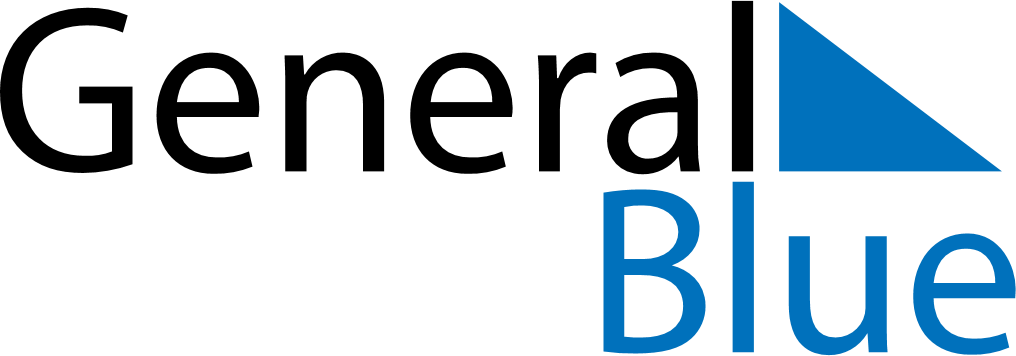 2025 – Q2Uruguay  2025 – Q2Uruguay  2025 – Q2Uruguay  2025 – Q2Uruguay  2025 – Q2Uruguay  2025 – Q2Uruguay  AprilMondayTuesdayWednesdayThursdayFridaySaturdaySundayApril123456April78910111213April14151617181920April21222324252627April282930AprilMayMondayTuesdayWednesdayThursdayFridaySaturdaySundayMay1234May567891011May12131415161718May19202122232425May262728293031MayJuneMondayTuesdayWednesdayThursdayFridaySaturdaySundayJune1June2345678June9101112131415June16171819202122June23242526272829June30Apr 14: Tourism WeekApr 17: Maundy ThursdayApr 18: Good FridayApr 19: Landing of the 33 OrientalsApr 20: Easter SundayMay 1: Labour DayMay 18: Battle of Las PiedrasJun 19: Birthday of José Gervasio Artigas and Never Again Day